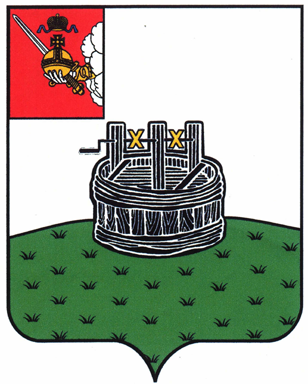 ГЛАВА ГРЯЗОВЕЦКОГО МУНИЦИПАЛЬНОГО ОКРУГАП О С Т А Н О В Л Е Н И Е                                г. Грязовец  Об утверждении Положения о советниках главы Грязовецкого муниципального округа    В целях использования профессионального опыта работы квалифицированных специалистов в отдельных областях деятельности, содействия главе Грязовецкого муниципального округа в реализации его полномочий при осуществлении управления на территории Грязовецкого муниципального округа: ПОСТАНОВЛЯЮ:1. Утвердить прилагаемое Положение о советниках главы Грязовецкого муниципального округа.  2. Настоящее постановление подлежит официальному опубликованию и размещению на официальном сайте Грязовецкого муниципального округа.Глава Грязовецкого муниципального округа                                               С.А. ФекличевПриложение                                                      Утверждено постановлением главы Грязовецкого муниципального округа от 12 марта 2024 года № 67Положение о советниках главы Грязовецкого муниципального округа1. Общие положения1) Настоящее Положение устанавливает порядок осуществления деятельности советников главы Грязовецкого муниципального округа.2) Советники главы Грязовецкого муниципального округа - лица, оказывающие содействие главе Грязовецкого муниципального округа в формировании и реализации социально значимых программ развития Грязовецкого муниципального округа, в решении актуальных текущих задач, обеспечении эффективного взаимодействия с населением округа.3) Советником главы Грязовецкого муниципального округа может стать гражданин Российской Федерации, достигший 18 лет, обладающий профессиональным опытом, опытом научной и общественной деятельности.4) Глава Грязовецкого муниципального округа лично определяет кандидатуры советников, общее число советников и направления (сферы) их деятельности.5) Советник главы Грязовецкого муниципального округа не замещает муниципальные должности, не является муниципальным служащим, работником органов местного самоуправления округа и осуществляет свою деятельность на общественной (безвозмездной) основе.6) Советник главы Грязовецкого муниципального округа осуществляет свою деятельность под непосредственным руководством главы Грязовецкого муниципального округа в рамках полномочий, установленных настоящим Положением.7) Правовую основу деятельности советника главы Грязовецкого муниципального округа составляют Конституция Российской Федерации, иные федеральные конституционные законы, федеральные законы, указы и распоряжения Президента Российской Федерации, постановления Правительства Российской Федерации и иные федеральные нормативные правовые акты, нормативные правовые акты Вологодской области, Устав Грязовецкого муниципального округа и иные муниципальные правовые акты органов местного самоуправления Грязовецкого муниципального округа.2. Основные задачи советника главы Грязовецкого муниципального округаОсновными задачами советника главы Грязовецкого муниципального округа являются:разработка предложений по совершенствованию механизма реализации полномочий главы Грязовецкого муниципального округа по осуществлению управления на территории округа;информирование главы Грязовецкого муниципального округа о политическом, социальном и экономическом положении по курируемой отрасли деятельности в округе;взаимодействие с федеральными органами исполнительной власти и их территориальными органами, органами государственной власти Вологодской области;взаимодействие с трудовыми, научными коллективами, политическими партиями, иными общественными и религиозными объединениями, действующими на территории округа;разработка предложений и рекомендаций по наиболее значимым вопросам развития округа.3. Функции советника главы Грязовецкого муниципального округаСоветник главы Грязовецкого муниципального округа в целях решения возложенных на него задач осуществляет в установленном порядке следующие функции:оказывает научно-методическую помощь главе Грязовецкого муниципального округа по курируемому направлению деятельности;готовит для главы Грязовецкого муниципального округа информацию по курируемому направлению деятельности, аналитические, справочные, информационные материалы, экспертные заключения и рекомендации по вопросам, отнесенным к его ведению;осуществляет текущий анализ состояния дел по соответствующему направлению деятельности и вносит предложения главе Грязовецкого муниципального округа по совершенствованию работы администрации Грязовецкого муниципального округа при реализации возложенных на нее функций;информирует главу Грязовецкого муниципального округа о возможных позитивных и негативных последствиях принимаемых решений;по поручению главы Грязовецкого муниципального округа принимает участие в разработке и обсуждении проектов муниципальных правовых актов и иных документов, поступивших на рассмотрение главы Грязовецкого муниципального округа, и при необходимости представляет свои замечания по ним;организует встречи главы Грязовецкого муниципального округа с трудовыми, научными коллективами, общественными объединениями, гражданами;по поручению главы Грязовецкого муниципального округа участвует в подготовке и работе координационных и консультативных органов администрации Грязовецкого муниципального округа, рабочих групп по направлениям его деятельности (по согласованию);взаимодействует с органами государственной власти Вологодской области, органами местного самоуправления округа, с отраслевыми (функциональными) и территориальными органами администрации Грязовецкого муниципального округа, организациями;участвует в организации личного приема граждан и представителей организаций главой Грязовецкого муниципального округа, в рассмотрении по его поручению писем, жалоб и обращений граждан;осуществляет иные функции по поручению главы Грязовецкого муниципального округа.4. Права советника главы Грязовецкого муниципального округа4.1. Советник главы Грязовецкого муниципального округа имеет право:вносить предложения главе Грязовецкого муниципального округа по вопросам, относящимся к его компетенции;участвовать по поручению главы Грязовецкого муниципального округа в рабочих заседаниях и совещаниях, координационных и консультативных органах администрации Грязовецкого муниципального округа и рабочих группах по направлениям его деятельности (по согласованию);запрашивать и получать в установленном порядке от должностных лиц органов местного самоуправления Грязовецкого муниципального округа информацию, необходимые материалы для выполнения возложенных на советника главы Грязовецкого муниципального округа задач;знакомиться в установленном порядке с документами, не требующими допуска к работе с ними;принимать участие в рамках полномочий, определенных главой Грязовецкого муниципального округа, в работе по контролю исполнения официальных документов, служебных писем, обращений граждан, поступивших в органы местного самоуправления Грязовецкого муниципального округа, а также в пределах своей компетенции - за ходом реализации целевых программ.5. Обязанности советника главы Грязовецкого муниципального округа1) Советник главы Грязовецкого муниципального округа обязан:в ходе осуществления своей деятельности руководствоваться настоящим Положением, а также федеральными нормативными правовыми актами, нормативными правовыми актами Вологодской области, муниципальными правовыми актами органов местного самоуправления Грязовецкого муниципального округа;своевременно и качественно выполнять поручения главы Грязовецкого муниципального округа.2) Советник главы Грязовецкого муниципального округа не вправе:разглашать конфиденциальные сведения, ставшие ему известными в связи с осуществлением функций советника главы Грязовецкого муниципального округа;использовать свое положение, а также информацию, ставшую ему известной в связи с исполнением функций советника главы Грязовецкого муниципального округа, в личных целях;совершать действия, порочащие советника главы Грязовецкого муниципального округа или наносящие ущерб статусу главы Грязовецкого муниципального округа;вмешиваться в оперативную деятельность органов местного самоуправления округа, давать муниципальным служащим органов местного самоуправления округа поручения и указания;получать от физических и юридических лиц вознаграждения (подарки, денежное вознаграждение и т.п.) за деятельность, связанную с исполнением функций советника главы Грязовецкого муниципального округа.6. Порядок назначения, осуществления деятельности и освобождения от выполнения обязанностей советника главы Грязовецкого муниципального округа1) Срок полномочий советника главы Грязовецкого муниципального округа не может превышать срока полномочий главы Грязовецкого муниципального округа.2) Советник главы Грязовецкого муниципального округа осуществляет свою деятельность на общественных началах на основании личного заявления, выражающего согласие советника главы Грязовецкого муниципального округа на осуществление задач и функций общественного представителя по отдельному направлению деятельности.3) Советники главы Грязовецкого муниципального округа назначаются и освобождаются от должности распоряжением главы Грязовецкого муниципального округа в установленном порядке по каждой кандидатуре отдельно. В распоряжении главы Грязовецкого муниципального округа также должно быть указано курируемое направление деятельности советника.  4) Кандидат в советники главы Грязовецкого муниципального округа представляет в отдел организационной и кадровой работы администрации Грязовецкого муниципального округа следующие документы:личное заявление (заполняется собственноручно);анкету кандидата в советники главы Грязовецкого муниципального округа по форме согласно приложению 1 к настоящему Положению;согласие на обработку персональных данных кандидата в советники главы Грязовецкого муниципального округа по форме согласно приложению 2 к настоящему Положению;согласие на обработку персональных данных, разрешенных субъектом персональных данных для распространения, по форме, утвержденной постановлением администрации Грязовецкого муниципального округа от 01.01.2023 №2 «Об утверждении организационно - распорядительной документации в сфере обработки персональных данных»; копию паспорта;копию документов об образовании;две фотографии размером 3 x 4 см.Личное заявление, анкета кандидата в советники главы Грязовецкого муниципального округа направляются на согласование главе Грязовецкого муниципального округа.После согласования кандидата главой Грязовецкого муниципального округа документы кандидата в советники главы Грязовецкого муниципального округа направляются в отдел организационной и кадровой работы администрации Грязовецкого муниципального округа для подготовки проекта распоряжения главы Грязовецкого муниципального округа.Документы кандидата остаются на хранении в отделе организационной и кадровой работы администрации Грязовецкого муниципального округа. Срок хранения – 5 лет. 5) Отдел организационной и кадровой работы администрации Грязовецкого муниципального округа оформляет и выдает советнику главы Грязовецкого муниципального округа удостоверение, которое подлежит возврату при освобождении его от выполнения обязанностей. Удостоверение советника главы Грязовецкого муниципального округа изготавливается по образцу удостоверения работника администрации Грязовецкого муниципального округа с указанием «Советник главы Грязовецкого муниципального округа».6) Прекращение полномочий советника главы Грязовецкого муниципального округа осуществляется:по личной инициативе советника главы Грязовецкого муниципального округа;по инициативе главы Грязовецкого муниципального округа;в случае истечения срока полномочий главы Грязовецкого муниципального округа;в случае злоупотребления правами, возложенными на советника главы Грязовецкого муниципального округа;в случае нарушений советником главы Грязовецкого муниципального округа обязанностей, предусмотренных подпунктом 1 пунктом 5 настоящего Положения;в связи с замещением государственной или муниципальной должности либо в связи с поступлением на государственную, либо муниципальную службу.Приложение 1 к Положению о советниках главы Грязовецкого муниципального округаАНКЕТАкандидата в советники главы Грязовецкого муниципального округа1. Фамилия _____________________________________     Имя ___________________________________________Отчество_______________________________________«__»__________ 20__ г.                                           _________________________                                                                                                       ПодписьПриложение 2 к Положению о советниках главы Грязовецкого муниципального округаСОГЛАСИЕна обработку персональных данныхкандидата в советники главы Грязовецкого муниципального округа    1. Я, ________________________________, паспорт: __________________________выдан ___________________________________________________________________,проживающий по адресу: _______________________________________________, даю согласие на обработку администрацией Грязовецкого муниципального округа, юридический адрес:  г. Грязовец, ул. Карла Маркса, д. 58,  в соответствии с Федеральным законом от 27 июля 2006 года № 152-ФЗ «О персональных данных» на обработку моих персональных данных о:фамилии, имени, отчестве, дате и месте рождения, образовании (оконченные учебные заведения и год окончания, специальности (направления) и квалификации, наличие ученых степеней, ученых званий);сведениях о периодах трудовой деятельности;сведениях о близких родственниках;месте регистрации и месте фактического проживания, номере телефона, адресе электронной почты;данных паспорта гражданина Российской Федерации и заграничного паспорта;награждении государственными и ведомственными наградами, иными наградами и знаками отличия;дополнительных данных, которые я сообщил в анкете.Настоящее согласие дается мной свободно, своей волей и в своем интересе. Является конкретным, предметным, информированным, сознательным и однозначным.2. Цель обработки персональных данных: обеспечение соблюдения в отношении меня законодательства Российской Федерации в сфере отношений, связанных с назначением советником главы Грязовецкого муниципального округа.3. Кроме того, даю согласие на предоставление в администрацию Грязовецкого муниципального округа копий документов, содержащих персональные данные, и их хранение.4. С указанными в пункте 1 настоящего Согласия персональными данными могут быть совершены следующие действия: сбор, систематизация, накопление, хранение, уточнение (обновление, изменение), использование, обезличивание, блокирование и уничтожение следующими способами: обработка без использования средств автоматизации.5. Даю согласие на передачу администрацией Грязовецкого муниципального округа указанных в пункте 1 настоящего Согласия моих персональных данных в Правительство Вологодской области с целью информирования о статусе.6. Данное согласие действует на весь период срока полномочий советника главы Грязовецкого муниципального округа, юридический адрес:  г. Грязовец, ул. Карла Маркса, д. 58, и срок хранения документов в соответствии с архивным законодательством.7. Настоящее согласие может быть отозвано мною в письменной форме в любой момент полностью или частично.Администрация Грязовецкого муниципального округа в случае отзыва персональных данных субъектом персональных данных обязаны прекратить обработку персональных данных в течение 30 дней с даты отзыва согласия на обработку персональных данных.8. Мне разъяснены юридические последствия в случае моего отказа предоставлять свои персональные данные.Дата начала обработки персональных данных: ________________________________                        (число, месяц, год)_________________________________                              (подпись)12.03.2024№ 672. Число, месяц, год и место рождения3. Образование (когда и какие учебные заведения окончили). Направление подготовки или специальность по диплому. Квалификация по диплому4. Ученая степень, ученое звание (если имеется)5. Периоды трудовой деятельности (дата, наименование и адрес организации, занимаемая должность)6. Сведения о близких родственниках7. Домашний адрес (адрес регистрации, фактического проживания), контактный телефон, адрес электронной почты8. Паспорт или документ, его заменяющий, загранпаспорт9. Государственные награды, иные награды и знаки отличия10. Дополнительные сведения (участие в выборных представительных органах, другая информация, которую желаете сообщить о себе)